Hypergeometric DistributionIn probability theory and statistics, the hypergeometric distribution is a discrete probability distribution that describes the probability of successes in draws without replacement from a finite population of size containing exactly successes. This is in contrast to the binomial distribution, which describes the probability of  successes in  draws with replacement.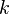 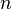 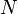 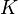 DefinitionThe hypergeometric distribution applies to sampling without replacement from a finite population whose elements can be classified into two mutually exclusive categories like Pass/Fail, Male/Female or Employed/Unemployed. As random selections are made from the population, each subsequent draw decreases the population causing the probability of success to change with each draw.The following conditions characterise the hypergeometric distribution:The result of each draw can be classified into one or two categories.The probability of a success changes on each draw.A random variable follows the hypergeometric distribution if its probability mass function (pmf) is given by: 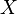 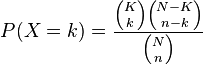 Where: is the population size is the number of success states in the population  is the number of draws   is the number of successes  is a binomial coefficient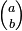 The pmf is positive when 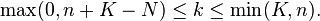 Combinatorial identitiesAs one would expect, the probabilities sum up to 1  :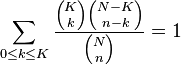 This is essentially Vandermonde's identity from combinatorics. Also note the following identity holds: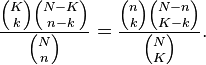 This follows from the symmetry of the problem, but it can also be shown by expressing the binomial coefficients in terms of factorials and rearranging the latter.Application and exampleThe classical application of the hypergeometric distribution is sampling without replacement. Think of an urn with two types of marbles, black ones and white ones. Define drawing a white marble as a success and drawing a black marble as a failure (analogous to the binomial distribution). If the variable N describes the number of all marbles in the urn (see contingency table below) and K describes the number of white marbles, then N − K corresponds to the number of black marbles. In this example, X is the random variable whose outcome is k, the number of white marbles actually drawn in the experiment. This situation is illustrated by the following contingency table:Application to Texas Hold'em PokerIn Hold'em Poker players make the best hand they can combining the two cards in their hand with the 5 cards (community cards) eventually turned up on the table. The deck has 52 and there are 13 of each suit. For this example assume a player has 2 clubs in the hand and there are 3 cards showing on the table, 2 of which are also clubs. The player would like to know the probability of one of the next 2 cards to be shown being a club to complete his flush.There are 4 clubs showing so there are 9 still unseen. There are 5 cards showing (2 in the hand and 3 on the table) so there are 52-5=47 still unseen.The probability that one of the next two cards turned is a club can be calculated using hypergeometric with k=1, n=2, K=9 and N=47.The probability that both of the next two cards turned are clubs can be calculated using hypergeometric with k=2, n=2, K=9 and N=47.The probability that neither of the next two cards turned are clubs can be calculated using hypergeometric with k=0, n=2, K=9 and N=47.SymmetriesSwapping the roles of black and white marbles: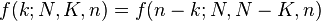 Swapping the roles of drawn and not drawn marbles: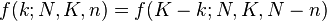 Swapping the roles of white and drawn marbles: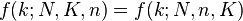 Relationship to Fisher's exact testThe test (see above [clarification needed] based on the hypergeometric distribution (hypergeometric test) is identical to the corresponding one-tailed version of Fisher's exact test[2] ). Reciprocally, the p-value of a two-sided Fisher's exact test can be calculated as the sum of two appropriate hypergeometric tests.Order of drawsThe probability of drawing any sequence of white and black marbles (the hypergeometric distribution) depends only on the number of white and black marbles, not on the order in which they appear; i.e., it is an exchangeable distribution. As a result, the probability of drawing a white marble in the draw is [citation needed]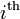 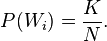 Related distributionsLet X ~ Hypergeometric(, , ) and .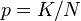 If then has a Bernoulli distribution with parameter .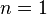 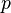 Let have a binomial distribution with parameters and ; this models the number of successes in the analogous sampling problem with replacement. If and are large compared to  and  is not close to 0 or 1, then  and  have similar distributions, i.e.,  .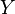 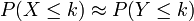 If  is large,  and  are large compared to  and  is not close to 0 or 1, then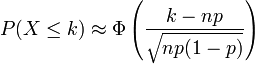 where  is the standard normal distribution function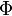 If the probabilities to draw a white or black marble are not equal (e.g. because white marbles are bigger/easier to grasp than black marbles) then has a noncentral hypergeometric distributionMultivariate hypergeometric distributionThe model of an urn with black and white marbles can be extended to the case where there are more than two colors of marbles. If there are Ki marbles of color i in the urn and you take n marbles at random without replacement, then the number of marbles of each color in the sample (k1,k2,...,kc) has the multivariate hypergeometric distribution. This has the same relationship to the multinomial distribution that the hypergeometric distribution has to the binomial distribution—the multinomial distribution is the "with-replacement" distribution and the multivariate hypergeometric is the "without-replacement" distribution.The properties of this distribution are given in the adjacent table, where c is the number of different colors and  is the total number of marbles.HypergeometricHypergeometricParameters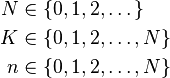 Support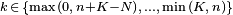 pmf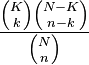 CDF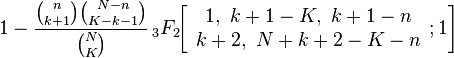 Mean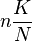 Mode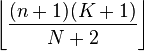 Variance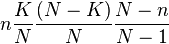 Skewness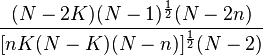 Ex. kurtosis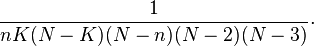 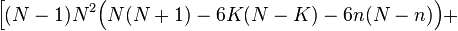 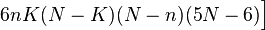 MGF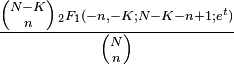 CF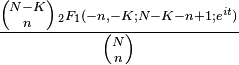 drawnnot drawntotalwhite marbleskK − kKblack marblesn − kN + k − n − KN − KtotalnN − nNMultivariate Hypergeometric DistributionMultivariate Hypergeometric DistributionParameters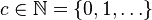 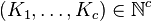 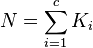 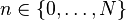 Support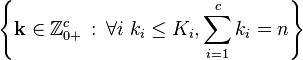 pmf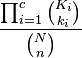 Mean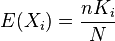 Variance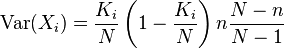 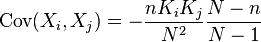 